Приложениек Положению о порядке исчисленияразмера возмещения вреда, причиненногоокружающей среде, и составления актаоб установлении факта причинения вредаокружающей средеФорма___________________________________________________________________________         (наименование и место нахождения государственного органа,___________________________________________________________________________           установившего факт причинения вреда окружающей среде)                                    АКТ          об установлении факта причинения вреда окружающей среде______________________                              _______________________  (дата составления)                                  (место составления)___________________________________________________________________________  (должность, фамилия, имя, отчество (если таковое имеется) должностного___________________________________________________________________________        лица, установившего факт причинения вреда окружающей среде,                        или руководителя комиссии)при участии: ______________________________________________________________               (должность, фамилия, имя, отчество (если таковое имеется)___________________________________________________________________________  должностного лица, члена комиссии или лица, участвовавшего в выявлении___________________________________________________________________________       и (или) установлении факта причинения вреда окружающей среде)установили следующее:___________________________________________________________________________(время, место, применяемые методы установления вреда окружающей среде и их___________________________________________________________________________   результаты, другие обстоятельства причинения вреда окружающей среде,___________________________________________________________________________     ссылка на нормативные правовые акты, в том числе обязательные для___________________________________________________________________________     соблюдения технические нормативные правовые акты в области охраны___________________________________________________________________________                 окружающей среды, нормы которых нарушены)в отношении:юридического лица:наименование ______________________________________________________________место нахождения, тел. ____________________________________________________УНП ________________ подчиненность ________________________________________дата государственной регистрации __________________________________________фамилия, имя, отчество (если таковое имеется) руководителя___________________________________________________________________________фамилия, имя, отчество (если таковое имеется), должность представителяюридического лица _________________________________________________________________________________________, тел. ____________________________________документ, подтверждающий полномочия, ______________________________________гражданина, в том числе индивидуального предпринимателя:фамилия, имя, отчество (если таковое имеется) ________________________________________________________________________________________________________число, месяц, год и место рождения ________________________________________данные документа, удостоверяющего личность, _______________________________                                                    (вид документа,___________________________________________________________________________       серия (при наличии), номер, дата выдачи, наименование или код___________________________________________________________________________               государственного органа, выдавшего документ,                   идентификационный номер (при наличии)место жительства, тел. ____________________________________________________гражданство ____________________________       пол: мужской  женский 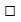 образование: нет ,     базовое ,     среднее ,профессионально-техническое ,     среднее специальное ,     высшее место работы (учебы), должность, тел. ________________________________________________________________________________________________________________семейное положение, наличие иждивенцев ____________________________________индивидуального предпринимателя:УНП _______________________________________________________________________дата государственной регистрации __________________________________________     На  основании  статьи 101 Закона Республики Беларусь от 26 ноября 1992г. N  1982-XII  "Об  охране окружающей среды" вред,  причиненный окружающейсреде, подлежит возмещению в следующем размере:______________________________________________________________________________________________________________________________________________________     Причинение   вреда   окружающей   среде   подтверждается    следующимиматериалами, прилагаемыми к настоящему акту:___________________________________________________________________________   (указываются карты, схемы, фотографии, результаты измерений в области                охраны окружающей среды и другие материалы)______________________________     _____________________     ______________(должность лица, установившего      (инициалы, фамилия)        (подпись)   факт, или члена комиссии)По акту имеются возражения     ____________________________________________                                       (подпись причинителя вреда                                          или его представителя)С актом ознакомлен     ____________________________________________________                        (подпись причинителя вреда или его представителя)Один экземпляр настоящего акта получил лично.____________          _____________________________________________________   (дата)               (подпись причинителя вреда или его представителя)